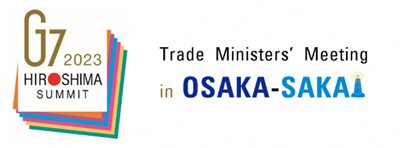 歓迎レセプション　次第歓迎レセプション　アトラクション北戸川ふとん太鼓会（堺まつりふとん太鼓保存連合会加盟団体）による実演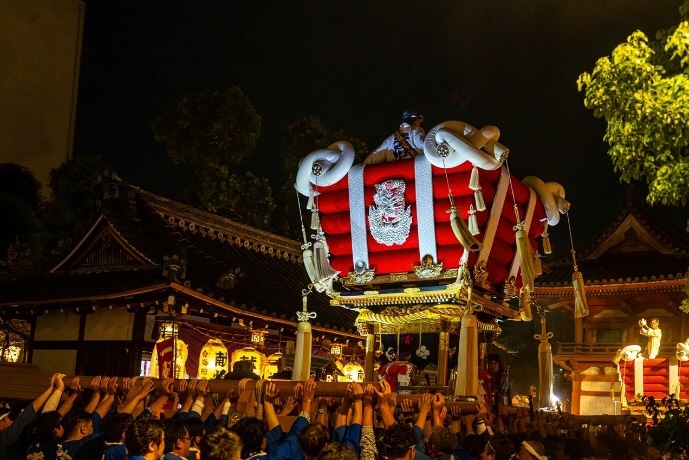 石黒浩大阪大学栄誉教授によるプレゼンテーション2025年大阪・関西万博のテーマ事業プロデューサーを務める石黒教授が、万博に関するプレゼンテーションを実施。シグネチャーパビリオン「いのちの未来」における展示やアバターの可能性について、アンドロイドアバターを用いた説明を実施。武者小路千家　大阪官休会 堺支部による茶の湯実演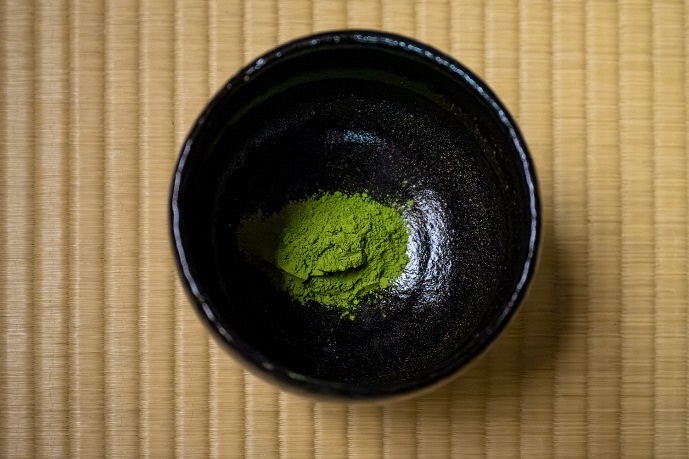 オープニング動画の上映大阪・堺の魅力が詰まったオープニング動画を上映。公益財団法人大阪観光局公式YouTubeチャンネル「OSAKA INFO」でご覧いただけます。https://youtu.be/vgHOXCA_mxI歓迎レセプション　展示・装飾等四代田辺竹雲斎氏作品 「Connection ‒無限‒」の展示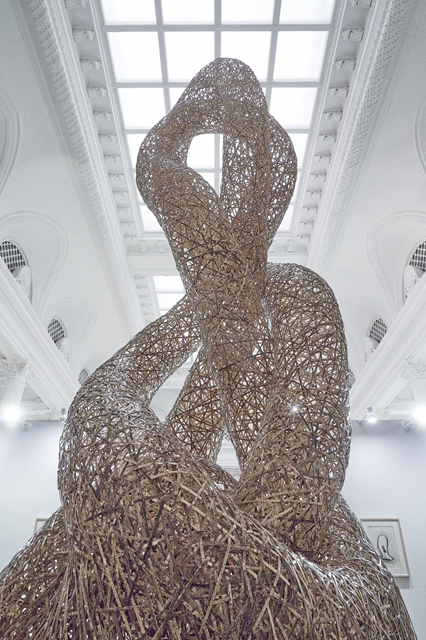 喜多俊之氏作品「二畳結界」の展示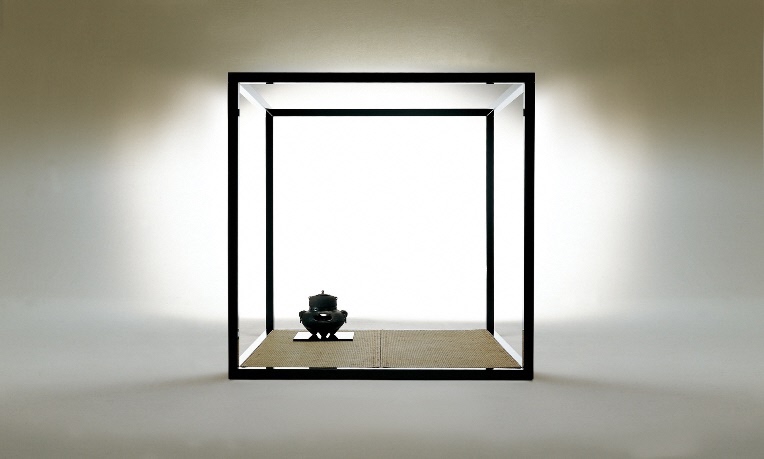 関西と大阪・堺の「祭り」「和」の展示等レセプション参加者に、「また訪れたい」と思っていただけるよう、日本らしい「和」を感じられる展示を行った。特に、会場内で祭りのアトラクションが行われることを踏まえ、他の祭りに興味を持っていただけるよう各地域の「祭り」や会場内で振る舞われる南大阪の酒蔵の樽を展示した。また、会場内では、和泉市のコスモス、泉南市のグラジオラスを使った装花を飾るとともに、河内長野市の爪楊枝も設置した。歓迎レセプション　料理・飲料メニュー南大阪を中心とした豊富な海の幸・山の幸をふんだんに用いた料理を参加者に提供した。LIVEキッチンでは、堺打刃物を使用し、なにわ黒牛のステーキや泉だこ等の寿司を提供した。南大阪の酒蔵やワイナリーが製造した、多彩な日本酒やワインを参加者に楽しんでいただいた。特に、日本酒マリアージュコーナーでは、南大阪の6酒造の日本酒に合う料理をおすすめした。<料理メニュー><飲料メニュー>・地元産品17:3517:4518:1518:2018:2518:4018:4518:5519:00開会ウェルカムスピーチ（永藤英機　協議会会長代行・堺市長）オープニング動画の上映主催者挨拶（吉村洋文　協議会会長・大阪府知事）来賓挨拶（上川陽子　外務大臣、西村康稔　経済産業大臣）鏡開き・写真撮影乾杯（松本正義　協議会副会長・関西経済連合会会長）アトラクション①（北戸川ふとん太鼓会　ふとん太鼓実演）ご歓談アトラクション②（石黒浩大阪大学栄誉教授プレゼンテーション）ご歓談挨拶（葛村和正　協議会副会長・堺商工会議所会頭）アトラクション③（武者小路千家大阪官休会堺支部 茶の湯実演）ご歓談締め挨拶（鳥井信吾　協議会副会長・大阪商工会議所会頭）閉会料理名料理名地元産品1大阪産野菜のサラダボールきゅうり（泉佐野市）、パプリカ（和泉市）、ブロッコリー（泉佐野市）、みずな（岸和田市）2泉だこのカルパッチョ　梅風味のドレッシング泉だこ（大阪湾）、堺オリーブオイル（堺市）3大阪産梨の河内ワイン煮と生ハム　バルサミコドレッシング梨（河内長野市）4近大マグロのタタキと堺唐辛子をきかしたアボカドとトマトモッツァレラ堺唐辛子（堺市）、七味（堺市）5てっさと河南のみかんぽんずみかんポン酢（河南町）、養殖フグ（岬町）6犬鳴豚のパテテリーヌと大阪産ミニトマトのピクルス犬鳴豚（泉佐野市）、ミニトマト（和泉市）7ハモと泉州水なすの大阪産白みその酢味噌かけ泉州水なす（岸和田市）、白みそ（大阪市）8泉州たまねぎとしろな　大阪産玉子のキッシュたまねぎ（泉佐野市）、しろな（岸和田市）、さしみ卵（富田林市）9チキンと大阪産しいたけと栗のパロティーヌ能勢栗（能勢町）、しいたけ（和泉市）10小鉢盛り合わせ水なす漬け（貝塚市）、豆腐（堺市）、茎わかめ佃煮（阪南市）、菊松こんにゃく（堺市）、しらす（岸和田市）11サンドイッチとカナッペハム夢一喜（貝塚市）、木曜日のサーモン（富田林市）、きゅうり（富田林市）、ミニトマト（和泉市）、さしみ卵（富田林市）12冷やしきつねうどん大阪うどん（松原市）、油揚げ（松原市）、大阪ねぎ（泉南市）13穴子のちらし寿司焼きあなご（大阪市）、釜焚きしいたけ（能勢町）14大阪産舌平目のムニエルと有頭えび　生きくらげを添えて舌平目（大阪湾）、キクラゲ（泉大津市）15大阪産チヌのグリル　泉州さかい育ち小松菜のソテーチヌ（大阪湾）、小松菜（堺市）16オマール海老と赤貝、大阪産春菊のフィルム包み春菊（貝塚市）17大阪産ポークの味噌焼きと泉州キャベツ犬鳴豚（泉佐野市）、白みそ（大阪市）、泉州キャベツ（貝塚市）18仔羊の大阪産エゴマ焼きとラタトゥイユエゴマ（富田林市）19串かつと揚げ物　盛り合わせ串かつソース（大阪市）20河内鴨とまこもたけのステーキ　大阪産ブルーベリーのソース河内鴨（松原市）、まこもたけ（千早赤坂村）、ブルーベリー（富田林市）21タンドリーチキンと泉州水ナスのグリル泉州水なす（岸和田市）22大阪ウメビーフの煮込みとローストビーフ大阪ウメビーフ（堺市）23泉州みずなと釜揚げしらすのピザみずな（岸和田市）、しらす（岸和田市）24大阪産のガザミ、ミニトマト、ベーコンを使ったクリームパスタガザミ（大阪湾）、ミニトマト（和泉市）、金剛山麓ベーコン（千早赤阪村）25茶碗蒸し　（小田巻蒸し）さしみ卵（富田林市）、大阪うどん（松原市）26大阪産スズキのパイ包み焼き　泉北レモンと大阪産はちみつのソース　スズキ（大阪湾）、泉北レモン（堺市）、はちみつ（熊取町）27白ごはん（上神谷米　ひのひかり）お米（堺市）28くるみ餅　けし餅の盛り合わせくるみ餅（堺市）、けし餅（堺市）29能勢栗のモンブラン　プチパフェ能勢栗（能勢町）、さしみ卵（富田林市）30大阪産フルーツのタルト3種　（柿、みかん、シャインマスカット）柿（和泉市）、みかん（岸和田市）、シャインマスカット（太子町）、さしみ卵（富田林市）31煎茶のチーズケーキ特撰　利休の詩煎茶（高石市）、美人たまご（富田林市）32大阪産ブルーベリーのクッキーサンドブルーベリー（岬町）、美人たまご（富田林市）33泉北レモンを使ったホワイトガトーショコラ泉北レモン（堺市）、美人たまご（富田林市）34ショコラと大阪産スペアミントのガトースペアミント（貝塚市）、美人たまご（富田林市）35グラススイーツ 3種　（はちみつプリン、ぶどうジュレとパンナコッタ、梨とほうじ茶ムース）　はちみつ（熊取町）、ぶどう（太子町）、梨（河内長野市）36小菓子3種　（深蒸し藪北茶のマカロン、スイートポテト、大阪産ブルーベリーのクランブルマフィン）　深蒸し藪北茶（大阪市）、さつまいも（和泉市）
ブルーベリー（岬町）37フレッシュフルーツ盛り合わせ梨（河内長野市）、シャインマスカット（太子町）、みかん（岸和田市）38にぎり寿司　（穴子、泉だこ、近大マグロ)お米（堺市）、泉だこ（大阪湾）、焼き穴子（大阪市）39天ぷら　（大阪産の魚と野菜）ブロッコリー（泉佐野市）、泉州水なす（泉佐野市）、パプリカ（和泉市）、チヌ、スズキ（大阪湾）40なにわ黒牛のステーキ なにわ黒牛（阪南市）飲料名飲料名地元産品1有限会社利休蔵/酣楽酒　堺市2西條合資会社/天野酒河内長野市3井坂酒造場/純米大吟醸三輪福 米の華岸和田市4寺田酒造株式会社/吟醸生酒 篁岸和田市5浪花酒造/浪花正宗阪南市6有限会社北庄司酒造/上神谷 純米大吟醸泉佐野市7有限会社北庄司酒造/荘の郷泉佐野市8株式会社河内ワイン/金徳葡萄酒　デラウエア白羽曳野市9株式会社河内ワイン/金徳葡萄酒 マスカットベリーA　　　　　　　　　　羽曳野市10カタシモワインフード株式会社/キングセルビー 柏原醸造ワイン　白柏原市11カタシモワインフード株式会社/キングセルビー 柏原醸造ワイン　赤柏原市12カタシモワインフード株式会社/キングセルビー 河内醸造ワイン　赤柏原市13カタシモワインフード株式会社/キングセルビー 河内醸造ワイン　白柏原市14カタシモワインフード株式会社/自社畑 宮ノ下 スパークリング デラウェア 白柏原市15壽酒造/大阪焼酎　國乃長　高槻市16チョーヤ梅酒株式会社/The CHOYA　FROM THE BARREL 2014羽曳野市17堺・緑のミュージアム ハーベストの丘/泉北レモンビール堺市18堺・緑のミュージアム ハーベストの丘/すきやさかい　ピルスナー堺市19大阪渋谷麦酒/河内乃えーる藤井寺市20カタシモワインフード株式会社/カタシモのひやしあめ　柏原市21カタシモワインフード株式会社/大阪産デラウェアジュース柏原市22瓶ラムネ　大阪市23井川さんちのみかんジュース　　　　　　　　　　貝塚市24JAPANESE PURE KOMBUCHA-祈咲-高石市・焼酎サントリー/本格焼酎　大隅 麦サントリー/本格焼酎　大隅 芋・ウィスキーサントリー/山崎12年サントリー/白州12年サントリー/響 ブレンダーチョイスサントリー/山崎シングルモルトアベラダワー パイパー・ビールサントリー/ザ・プレミアムモルツキリン/一番搾り　・ノンアルコールサントリー/ノンアルコールビール　オールフリーサントリー/烏龍茶サントリー/ジンジャーエールサントリー/ソーダ　コカ・コーラ/コカ・コーラ三ヶ日みかんジュース　